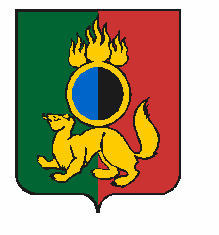 АДМИНИСТРАЦИЯ ГОРОДСКОГО ОКРУГА ПЕРВОУРАЛЬСКПОСТАНОВЛЕНИЕг. ПервоуральскВ соответствии с положениями Жилищного кодекса Российской Федерации, Закона Свердловской  области от 19 декабря 2013 года № 127-ОЗ «Об обеспечении проведения капитального ремонта общего имущества в многоквартирных домах на территории Свердловской области», Региональной программой капитального ремонта общего имущества в многоквартирных домах Свердловской области на 2015-2044 годы, утвержденной  Постановлением  Правительства  Свердловской  области  от 22 апреля 2014 года №306-ПП, Администрация городского округа ПервоуральскПОСТАНОВЛЯЕТ:1.	Утвердить краткосрочный план реализации Региональной программы капитального ремонта общего имущества в многоквартирных домах Свердловской области на 2018-2020 годы на территории городского округа Первоуральск в виде перечня многоквартирных домов, подлежащих капитальному ремонту, и перечня видов услуг и (или) работ по капитальному ремонту и их стоимости в новой редакции согласно приложениям 1, 2 к настоящему постановлению. 2.	Настоящее постановление разместить на официальном сайте городского округа Первоуральск и опубликовать в газете «Вечерний Первоуральск».3.	Контроль за исполнением  настоящего  постановления  возложить на  заместителя  Главы  Администрации  городского  округа Первоуральск  по жилищно-коммунальному хозяйству, городскому хозяйству и экологии А.С. Гузаирова.Глава городского округа Первоуральск                                                                     И.В. Кабец27.08.2019№1371О внесении изменений в постановление Администрации городского округа Первоуральск от 02 ноября 2017 года № 2203 «Об утверждении краткосрочного плана реализации Региональной программы капитального ремонта общего имущества в многоквартирных домах Свердловской области на 2018-2020 годы на территории городского округа Первоуральск»